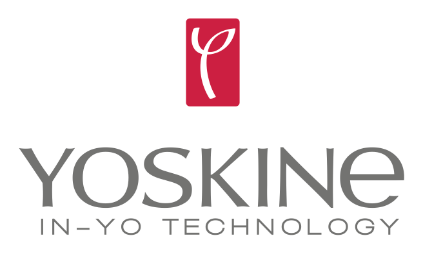 INFORMACJA PRASOWA YOSKINE Okasan Babydla dzieci i niemowlątYOSKINE OKASAN BABY to specjalistyczne, hipoalergiczne preparaty do codziennej pielęgnacji delikatnej skóry dzieci i niemowląt. Receptury produktów oparto na prostych i delikatnych składnikach takich jak olejek bawełniany, mleczko z owsa, wyciąg z siemienia lnianego, d-panthenol czy alantoina. Starannie wyselekcjonowane komponenty zapewniają jednocześnie łagodność oraz skuteczność działania produktów. Kosmetyki mają subtelny, hipoalergiczny zapach. Polecane są także do skóry wrażliwej, suchej i atopowej. Zostały przebadane przez lekarzy pediatrów i dermatologów. W linii: emulsja nawilżająca do pielęgnacji twarzy i ciała od pierwszego dnia życia, krem ochronny na każdą pogodę do twarzy i rąk SPF15 oraz szampon i płyn do kąpieli 2w1. 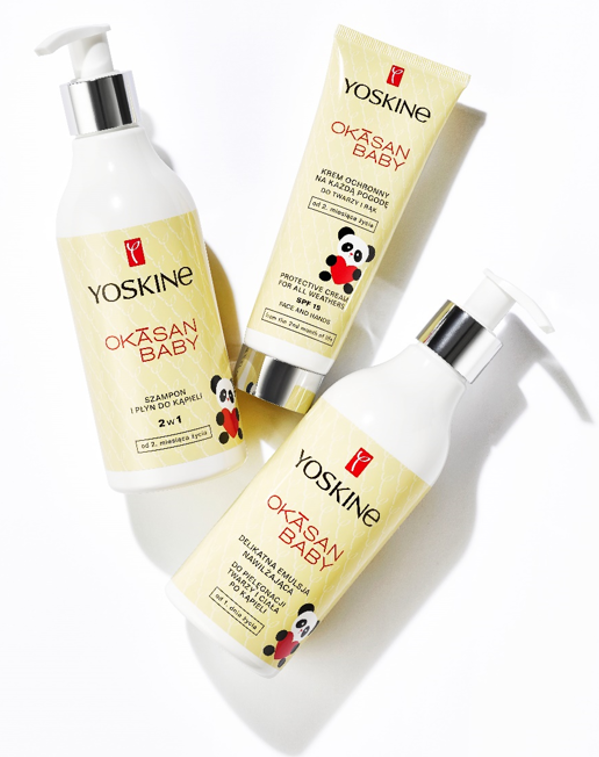 DELIKATNA EMULSJA NAWILŻAJĄCA DO PIELĘGNACJI TWARZY i CIAŁA PO KĄPIELI od 1. dnia życiaPojemność: 240 mlŁagodna emulsja nawilżająca do twarzy i ciała polecana do codziennej pielęgnacji delikatnej skóry dzieci i niemowląt od pierwszego dnia życia. Produkt o subtelnym, hipoalergicznym zapachu.COTTON SEED OIL - olejek bawełniany, który znakomicie nawilża, regeneruje i zabezpiecza skórę przed utratą wilgoci.OAT MILK - bogate w lipidy i proteiny mleczko z owsa, które odżywia oraz zmiękcza skórę, a także doskonale ją nawilża.ALLANTOIN - alantoina, która koi i łagodzi podrażnienia oraz zaczerwienienia skóry.Stosowanie: Po każdej kąpieli delikatnie wmasować emulsję w osuszoną skórę dziecka.PRODUKT PRZEBADANY PRZEZ LEKARZY PEDIATRÓW i DERMATOLOGÓWHIPOALERGICZNYTAKŻE DO SKÓRY WRAŻLIWEJ, SUCHEJ i ATOPOWEJKREM OCHRONNY NA KAŻDĄ POGODĘ SPF 15 DO TWARZY i RĄKod 2. miesiąca życiaPojemność: 75 mlKrem ochronny na każdą pogodę polecany do codziennej pielęgnacji delikatnej skóry dzieci i niemowląt od drugiego miesiąca życia. Chroni skórę przed agresywnymi czynnikami zewnętrznymi takimi jak wiatr, zimno, słońce czy suche powietrze.MILD PROTECT FORMULA - kompleks składników odżywczych, które odbudowują ochronny płaszcz lipidowy skóry.D-PANTENOL - koi podrażnienia i zaczerwienienia skóry.FILTRY UVA/UVB 15 - chronią skórę przed promieniowaniem UV.Stosowanie: Aplikować na twarz i dłonie, a następnie delikatnie rozsmarować na skórze. Stosować przed każdym wyjściem na zewnątrz.PRODUKT PRZEBADANY PRZEZ LEKARZY PEDIATRÓW i DERMATOLOGÓWHIPOALERGICZNYSZAMPON i PŁYN DO KĄPIELI 2 w 1 od 2. miesiąca życiaPojemność: 240 mlSzampon i płyn do kąpieli 2 w 1 polecany do codziennej pielęgnacji delikatnej skóry dzieci i niemowląt od drugiego miesiąca życia. Preparat doskonale oczyszcza skórę i włosy dziecka, a przy tym nie szczypie w oczy. Produkt o subtelnym, hipoalergicznym zapachu. NIE ZAWIERA MYDŁA.LINSEED CALM - wyciąg z siemienia lnianego działa łagodząco i kojąco, a także nawilża i zmniejsza objawy ciemieniuszki.OMEGA-6 LIPID COMPLEX - wzmacnia naturalną barierę ochronną skóry i zabezpiecza przed utratą wilgoci. Działa zmiękczająco i regenerująco. Zapewnia włosom puszystość i miękkość.
Stosowanie: Niewielką ilość preparatu wlać do wody w wanience i dokładnie wymieszać. W celu umycia włosów, nanieść na dłoń i rozprowadzić na główce dziecka. Spienić i dokładnie spłukać.PRODUKT PRZEBADANY PRZEZ LEKARZY PEDIATRÓW i DERMATOLOGÓWHIPOALERGICZNYTAKŻE DO SKÓRY WRAŻLIWEJ, SUCHEJ i ATOPOWEJ